§1418-C.  Program established; Division for the Blind and Visually ImpairedThe division, as the designated state unit under the federal Rehabilitation Act of 1973, shall administer services related to blind and visually impaired individuals.  The division shall provide a program of services for blind persons, including prevention of blindness, locating of blind persons, vocational guidance and training of blind persons, placement of blind persons in employment, assistance to local schools in meeting the special needs of blind students, instruction of adult blind persons in their homes and other social services to blind persons.  [PL 2015, c. 141, §16 (AMD).]SECTION HISTORYPL 1995, c. 560, §F13 (NEW). PL 2015, c. 141, §16 (AMD). The State of Maine claims a copyright in its codified statutes. If you intend to republish this material, we require that you include the following disclaimer in your publication:All copyrights and other rights to statutory text are reserved by the State of Maine. The text included in this publication reflects changes made through the First Regular and First Special Session of the 131st Maine Legislature and is current through November 1. 2023
                    . The text is subject to change without notice. It is a version that has not been officially certified by the Secretary of State. Refer to the Maine Revised Statutes Annotated and supplements for certified text.
                The Office of the Revisor of Statutes also requests that you send us one copy of any statutory publication you may produce. Our goal is not to restrict publishing activity, but to keep track of who is publishing what, to identify any needless duplication and to preserve the State's copyright rights.PLEASE NOTE: The Revisor's Office cannot perform research for or provide legal advice or interpretation of Maine law to the public. If you need legal assistance, please contact a qualified attorney.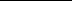 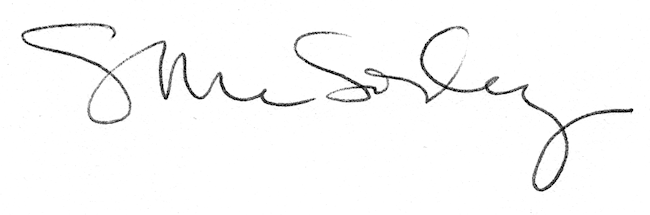 